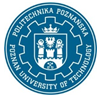 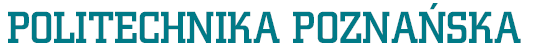 CHECK-LIST OF A GRADUATE STUDENT STRUCK OFF THE STUDENTS’ LIST*Mr/Miss/MrsHas settled their obligations towards:Note: Before their diploma examination, female graduates must submit an abridged copy of their marriage certificate.*Delete where applicablePoznań, on ……………… 					   …………….……………………Student's signatureName/names:Surname:Student ID No:Date of birth:Place of birth:Form of studies:Type of studiesField of studies:Specialization:Their Dean’s OfficePoznan University of Technology’s Libraryul. Piotrowo 2Student Dorm (only if applicable)